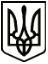 УкраїнаМЕНСЬКА МІСЬКА РАДАЧернігівська областьРОЗПОРЯДЖЕННЯ Від  08  квітня 2021 року 	№ 124Про створення комісії з розгляду звернення гр. ХХХ.З метою розгляду звернення гр. ХХХ ХХХ ХХХ, жительки  с. ***, вул. *** з приводу надання довідки про те, що вона не є членом особистого селянського господарства, створити комісію для вивчення та подальшого вирішення питання у наступному складі:Голова комісії: Гнип Володимир Іванович, заступник міського голови з питань діяльності виконкому Менської міської ради.Заступник голови комісії: Терентієв Павло Олександрович, начальник відділу земельних відносин, агропромислового комплексу та екології Менської міської ради.Секретар комісії: Мороз Тетяна Олексіївна, провідний спеціаліст відділу  земельних відносин агропромислового комплексу та екології Менської міської ради.Члени комісії:  Кроха Наталія Олексіївна, головний спеціаліст юридичного відділу Менської міської ради;Білогуб Ігор Олексійович, головний спеціаліст відділу земельних відносин агропромислового комплексу та екології Менської міської ради;Яковенко Тетяна Михайлівна, староста Величківського старостинського округу.Секретар міської ради                                                        Ю.В. Стальниченко Подання:Начальник відділу земельних					       П.О. Терентієв відносин, агропромислового комплексута екології Менської міської ради  Погоджено:Заступник міського голови з					          В.І. Гниппитань діяльності виконкомуМенської міської радиНачальник юридичного відділуМенської міської ради							Т.А. БернадськаНачальник відділу документуваннята забезпечення діяльності апаратуради Менської міської ради                    	            		А.В. Жураковська